OPIS PREDMETU ZÁKAZKYPredmetom tejto výzvy č. 3 v rámci zriadeného DNS "Nákup nábytku“ je kúpa a dodanie pracovných stolov a zásuvkových kontajnerov pre  zamestnancov verejného obstarávateľa.Osobitné požiadavky na plnenie:•	Ponuková cena v rátane dopravy, vykládky a montáže v mieste plnenia, prípadne dodaj v zmontovanom stave. Súčasťou je aj vynosenie tovaru do určenej miestnosti na mieste dodania  a odstránenie a likvidácia obalov.•	Verejný obstarávateľ požaduje dodanie nového tovaru, pričom uchádzač zodpovedá za to, že tovar spĺňa kvalitatívne parametre podľa platných noriem, že nemá vady, ktoré by znižovali jeho hodnotu alebo schopnosť riadneho užívania.• Dodanie tovaru je potrebné oznámiť minimálne dva pracovné dni vopred.•	Verejný obstarávateľ má právo odmietnuť prevzatie tovaru pre preukázateľné vady dodaného tovaru (napr. nedostatočná kvalita, nedodržanie špecifikácie a požiadaviek na tovar, poškodený obal tovaru a pod.).•	Verejný obstarávateľ má právo do 14 dní od prevzatia tovaru vrátiť nepoškodený tovar v pôvodných obaloch, ak zistí, že tovar nespĺňa ktorúkoľvek z požadovaných technických špecifikácií vyžadovaných na predmet zákazky alebo nespĺňa osobitné požiadavky na plnenie.• Požaduje   sa  dodanie  tovaru  s  dokumentáciou:  produktový list,  technický list  a  pod., ako  aj        obrázkové znázornenie tovaru, návod na použitie (v slovenskom alebo českom jazyku),  záručný   list, preberací protokolom. Ilustračné obrázky Technická špecifikácia a opis tovarovTechnická špecifikácia a opis tovarovCelkové množstvoZásuvkový kontajner uzamykateľný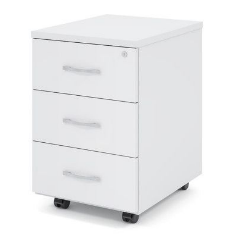 Rozmery:Konštrukcia a farba:Povrchová úprava:Popis:▪ 45x56x65 cm (šírka, hĺbka, výška)Laminovaná drevotriesková doska vo farbe pracovného stola, U708, ST9 Light Grey, Smoothtouch Pear.Korpus a čelá zásuviek vyrobené v hrúbke 18mm, ABS hrana min. 2mm po celom obvode. Horná doska z LDTD hr. min. 25mm.Pojazdný zásuvkový kontajner s troma úložnými zásuvkami. Zásuvky možno vysunúť na 75%. Centrálny zámok s dvoma kľúčmi a bezpečnostným systémom, ktorý zamedzuje súčasnému vysunutiu viac zásuviek naraz, kovové úchytky v povrchovej úprave matný chróm, plastové kolieska s brzdou vhodné pre tvrdý aj mäkký povrch.Obrázok je iba informatívny. Parametre sú záväzné.  60Pracovný stôl typ č. 1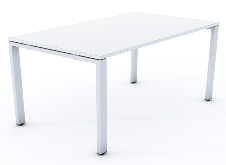 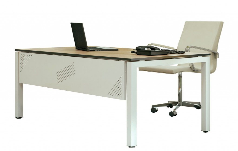 Rozmery:Stolová doska, farba:Štruktúra stolovej dosky:Čelná doska stola:Podnož:Farba podnože:Poznámka:Priechodka:Popis:▪ 140x80x75 cm (dĺžka, šírka, výška)U708, ST9 Light Grey, Smoothtouch Pear. Stolová doska hr. min. 25mm, ABS hrana min. 0,2mm.Štruktúrovaná laminovaná drevotrieska. Spojovacia predná strana stola vo výške 37cm, uchytená do podnože vo farbe pracovnej dosky. Odnímateľná.Povrchová úprava práškovaním, na podnože osadiť rektifikačné pätky pre vyrovnanie prípadnej nerovnosti podlahy až o 15 mm.Odtieň RAL 7035 Light grey.Kovová konštrukcia s vertikálami bez sklonu, štvorcového prierezu 50mm a horizontály o priereze  50x25mm, priečna kovová časť o priereze 50x25mm.Verejný obstarávateľ umožňuje použiť pri pracovných stoloch aj profil 40x40 mm pre horizontálne a aj vertikálne časti, za podmienky, že v prípade zaťaženia max. 100kg nedôjde k ohnutiu stolovej dosky. Okrúhli tvar s krytím a medzerou na prestrčenie káblov, vyrobená z plastu s rozmermi 8x8x1,8 cm až 10x10x1,8 cm vo farbe stolovej dosky, vsadená do stredu stola.Jednoduchý písací kancelársky stôl. Rám je v tvare U. Stolová doska je odsadená do konštrukcie stola, tá je spevnená priečnou kovovou časťou. Spojovacia predná strana stola uchytená do podnože vo farbe pracovnej dosky.Obrázok je iba informatívny. Parametre sú záväzné.  20Pracovný stôl typ č. 2Rozmery:Stolová doska, farba:Štruktúra stolovej dosky:Čelná doska stola:Podnož:Farba podnože:Poznámka:Priechodka:Popis:▪ 160x80x75 cm (dĺžka, šírka, výška) U708, ST9 Light Grey, Smoothtouch Pear. Stolová doska hr. min. 25mm, ABS hrana min. 0,2mm.Štruktúrovaná laminovaná drevotrieska Spojovacia predná strana stola vo výške 37cm, uchytená do podnože vo farbe pracovnej dosky.Odnímateľná.Povrchová úprava práškovaním, na podnože osadiť rektifikačné pätky pre vyrovnanie prípadnej nerovnosti podlahy až o 15 mm.Odtieň RAL 7035 Light grey.Kovová konštrukcia s vertikálami bez sklonu, štvorcového prierezu 50mm a horizontály o priereze  50x25mm, priečna kovová časť o priereze 50x25mm.Verejný obstarávateľ umožňuje použiť pri pracovných stoloch aj profil 40x40 mm pre horizontálne a aj vertikálne časti, za podmienky, že v prípade zaťaženia max. 100kg nedôjde k ohnutiu stolovej dosky. Okrúhli tvar s krytím a medzerou na prestrčenie káblov, vyrobená z plastu s rozmermi 8x8x1,8 cm až 10x10x1,8 cm vo farbe stolovej dosky, vsadená do stredu stolaJednoduchý písací kancelársky stôl. Rám je v tvare U. Stolová doska je odsadená do konštrukcie stola, tá je spevnená priečnou kovovou časťou. Spojovacia predná strana stola uchytená do podnože vo farbe pracovnej dosky.Obrázok je iba informatívny. Parametre sú záväzné.  20